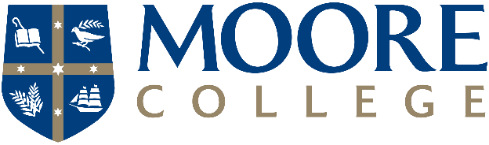 EMPLOYMENT APPLICATION FORM Position: Library TechnicianPlease complete this form and email it along with your CV to recruitment@moore.edu.au Personal Details Personal Details Candidate Name Date CompletedResidential addressEmail addressPhoneDo you have the legal right to work in Australia? Yes / No Role Details Role Details Why do you want to work for Moore College? Selection Criteria –Please provide your responses to the selection criteria below.Selection Criteria –Please provide your responses to the selection criteria below.Essential CriteriaResponseLibrary Technician qualification from an accredited providerAttention to detailDemonstrated ability to provide high-quality, client- focused library servicesDemonstrated ability to communicate effectively with students, faculty, staff, scholars and researchers and with members of the general publicTeam Player Ability to support and promote the Christian Mission and Values of Moore College.Desirable CriteriaResponseExperience in providing library services within a specialised academic libraryDemonstrated basic knowledge of the major European languages, particularly German or FrenchWorkplace health and safetyWorkplace health and safetyDo you have any physical or psychological condition that we need to be aware of to ensure we are able to protect you and other employees at work?No / Yes If yes – (please specify the condition and how it may affect your work) Referees – please provide at least 2 professional referees. Referees will only be contacted if you are shortlisted. Referees – please provide at least 2 professional referees. Referees will only be contacted if you are shortlisted. Referee 1: Name OrganisationPosition Relationship PhoneReferee 2: Name OrganisationPosition Relationship PhonePrivacy Privacy If I am unsuccessful, I give permission for my application to be held on file should a future suitable position become available. Yes / No 